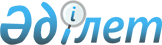 О внесении изменений в решение маслихата от 20 марта 2015 года № 263 "Об утверждении Правил оказания жилищной помощи"
					
			Утративший силу
			
			
		
					Решение маслихата Тарановского района Костанайской области от 21 апреля 2016 года № 23. Зарегистрировано Департаментом юстиции Костанайской области 17 мая 2016 года № 6372. Утратило силу решением маслихата района Беимбета Майлина Костанайской области от 28 марта 2024 года № 90
      Сноска. Утратило силу решением маслихата района Беимбета Майлина Костанайской области от 28.03.2024 № 90 (вводится в действие по истечении десяти календарных дней после дня его первого официального опубликования).
      В соответствии с пунктом 2 статьи 97 Закона Республики Казахстан от 16 апреля 1997 года "О жилищных отношениях", подпунктом 15) пункта 1 статьи 6 Закона Республики Казахстан от 23 января 2001 года "О местном государственном управлении и самоуправлении в Республике Казахстан", районный маслихат РЕШИЛ:
      1. Внести в решение маслихата от 20 марта 2015 года № 263 "Об утверждении Правил оказания жилищной помощи" (зарегистрировано в Реестре государственной регистрации нормативных правовых актов под № 5510, опубликовано 16 апреля 2015 года в газете "Маяк") следующие изменения:
      в Правилах оказания жилищной помощи, утвержденных указанным решением:
      пункт 2 изложить в новой редакции:
      "2. Жилищная помощь оказывается государственным учреждением "Отдел занятости и социальных программ акимата Тарановского района" (далее - уполномоченный орган).
      Для назначения жилищной помощи услугополучатель обращается в отдел Тарановского района Департамента "Центр обслуживания населения" – филиал Некоммерческого акционерного общества "Государственная корпорация "Правительство для граждан" по Костанайской области (далее – Государственная корпорация) либо веб-портал "электронного правительства" www.egov.kz (далее – портал) на альтернативной основе с заявлением и предоставляет документы, указанные в пункте 9 Стандарта государственной услуги "Назначение жилищной помощи", утвержденного приказом Министра национальной экономики Республики Казахстан от 9 апреля 2015 года № 319 "Об утверждении стандартов государственных услуг в сфере жилищно-коммунального хозяйства" (зарегистрировано в Реестре государственной регистрации нормативных правовых актов под № 11015, опубликовано 3 июня 2015 года в Информационно-правовой система "Әділет").";
      пункт 3 изложить в новой редакции: 
      "3. Уполномоченный орган предоставляет результат оказания жилищной помощи со дня сдачи пакета документов в Государственную корпорацию, а также при обращении на портал –10 (десять) календарных дней.".
      2. Настоящее решение вводится в действие по истечении десяти календарных дней после дня его первого официального опубликования.
      Руководитель государственного
      учреждения "Отдел занятости и
      социальных программ акимата
      Тарановского района"
      _________________ Л. Утешева
					© 2012. РГП на ПХВ «Институт законодательства и правовой информации Республики Казахстан» Министерства юстиции Республики Казахстан
				
      Председатель

      внеочередной сессии

Т. Ибрашев

      Секретарь

      районного маслихата

С. Сапабеков
